Prot. n.                                                                                                              Bari,       AUTODICHIARAZIONE CONTATTI STRETTILa/Il sottoscritta/O________________________________________________________________ Nata/o a ___________________________, il      , docente a tempo   _______________________________________ nell’IC Japigia 1 Verga plesso ________________________essendo venuta/o a conoscenza della positività al Covid di un docente che lavora nello stesso plesso in cui presta servizioDICHIARA□ Di non essere entrato/a in contatto stretto con il docente □ Di aver sempre calzato la mascherina a distanza inferiore di 1,5 m  □ Di aver mantenuto una distanza superiore ai 2m in caso di mancanza di mascherinaDichiara inoltre□  Di essere a conoscenza delle misure normative di contenimento del contagio da COVID-19 vigenti alla data odierna.□ Di essere consapevole delle conseguenze penali previste in caso di dichiarazioni mendaci a pubblico ufficiale (art. 495 c.p.)FIRMA____________________________________                                                                              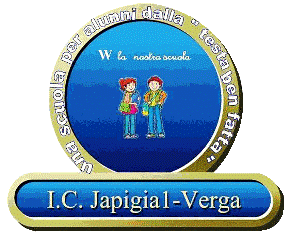 ISTITUTO COMPRENSIVO  JAPIGIA I- VERGAISTITUTO COMPRENSIVO  JAPIGIA I- VERGAISTITUTO COMPRENSIVO  JAPIGIA I- VERGAPlesso San Francesco Via Peucetia n. 50 BARI – tel. 0805530943/5541991 fax 080 5524042Plesso Verga via Carabellese n. 34 – tel/fax 080 5586758 Plesso Don Orione Viale Japigia n.140 BARI – tel./Fax 0805537467Plesso San Francesco Via Peucetia n. 50 BARI – tel. 0805530943/5541991 fax 080 5524042Plesso Verga via Carabellese n. 34 – tel/fax 080 5586758 Plesso Don Orione Viale Japigia n.140 BARI – tel./Fax 0805537467Plesso San Francesco Via Peucetia n. 50 BARI – tel. 0805530943/5541991 fax 080 5524042Plesso Verga via Carabellese n. 34 – tel/fax 080 5586758 Plesso Don Orione Viale Japigia n.140 BARI – tel./Fax 0805537467baic88400x@istruzione.it   baic88400x@pec.istruzione.it   www.icjapigia1verga.it  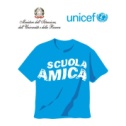 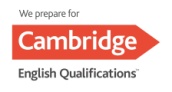 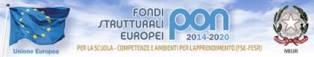 baic88400x@istruzione.it   baic88400x@pec.istruzione.it   www.icjapigia1verga.it  baic88400x@istruzione.it   baic88400x@pec.istruzione.it   www.icjapigia1verga.it  C.M. BAIC88400X                                 Con l’Europa investiamo nel vostro futuro!                                            C.F. 93437840726C.M. BAIC88400X                                 Con l’Europa investiamo nel vostro futuro!                                            C.F. 93437840726C.M. BAIC88400X                                 Con l’Europa investiamo nel vostro futuro!                                            C.F. 93437840726